Associated Student Government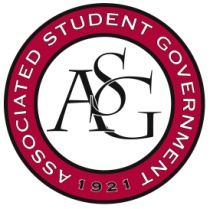 University of ArkansasASG Senate Resolution No. 2Author(s): Senator Spencer BoneSponsor(s): President Connor Flocks, Treasurer Shelby Cormack, Chair of Senate Will Watkins, Director of External Relations Davis Trice, Freshman Leadership Forum Coordinator Kyle Ward, Director of Student Involvement Macarena Arce, Secretary Jase RapertThe Legislative Outreach ActWhereas,	It is the mission of ASG to represent the common voice and interest of all students, it is this organization’s duty to be proactive in seeking student opinion; thenBe it therefore resolved, 	The Freshman Leadership Forum(FLF) will compile contact lists for each college consisting of the registered student organizations (RSOs) that fall under the realm of each college; andBe it further resolved:   	The caucus chairs of each college will dispense these lists of all RSOs associated with their college and make that list accessible to senators who also represent that college; and Be it further resolved:	Senators will be required to attend a minimum of two RSO meetings a semester from their respective colleges: Sam M. Walton College of Business, J. William Fulbright College of Arts and Sciences, Dale Bumpers College of Agricultural, Food and Life Sciences, Fay Jones School of Architecture and Design, College of Education and Health Professions; andBe it further resolved:     	At-Large senators will be required to attend a      minimum of two meetings of RSO’s of the respective college that they represent; andBe it further resolved:	Senators will be required to fill out the “RSO Outreach Form” observing the meetings of their respective college noting goals of the RSO and its recommendations to ASG’s service, in which the Chair of Senate will sign off on and the parliamentarian will take record of and;Be it further resolved, 	The parliamentarian will then dispense those forms back to the caucus chairs who will review them and then report on them to back the senate body to instill new ideas for the senators to take action in assisting RSOs; andBe it further resolved,	Failure to attend and fill out two forms will result in half an absence for each form not completed, and will result in a meeting with the Chair of Senate; andBe it therefore resolved:	The Associated Student Government Senate will implement this in September 2016 once FLF has compiled the necessary contact list for each college in order for Senators to be more accessible to their respective constituents.Official Use OnlyAmendments: 	Line 33 add the COHEP						Vote Count:  	Aye 	31	 	Nay 	2	 	Abstentions 	17	Legislation Status: 	Passed _√_	Failed 		 	Other 			___________________________			__9/14/2016_________Will Watkins, ASG Chair of the Senate	Date___________________________			__9/14/2016_________Connor Flocks, ASG President	Date